moveFromRangeStart (Move Source Location Container - Start)This element specifies the start of a region whose move source contents are part of a single named move. When a move source is stored as a revision in a WordprocessingML document, two pieces of information must be stored about that move source:A set of pieces of content which were moved - both inline-level content (§) and paragraphs (§)A move source container (or "bookmark") which specifies that all content within it which marked as a move source is part of a single named move. The name attribute on the move container links a group of move source content with the corresponding group of move destination content.This element defines the start of the latter piece of the move revision data - the container. The id attribute on this element shall be used to link this element with the corresponding end of a move source container in the document.The following restrictions are applied to the use of this elementIf this element occurs without a corresponding moveFromRangeEnd element (§) with a matching id attribute value, then it shall be ignored and no move source container existsIf this element and its paired end occur without a matching move destination container (§; §), then moved content in this region shall be treated as if it was deletedIf multiple start elements exist with the same id attribute value, then the each instance in the document shall be matched with an end in document order, and unmatched starts (no corresponding end) shall be handled as described above.If multiple move source containers surround the same text, the last valid container (determined by the location of the container start elements, in document order) should be the container associated with that text.[Example: Consider a WordprocessingML document in which the first paragraph contains two sentences, and the first sentence is moved before the second sentence, and this move is tracked as a revision, as follows (in this image, green underline indicates the move destination and the green strikethrough indicates the move source location):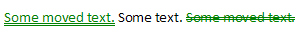 This document has the sentence Some moved text. moved to the first sentence in the document. This revision is represented using the following WordprocessingML:<w:p>
  <w:moveToRangeStart w:id="0" … w:name="move1" />
  <w:moveTo w:id="1" … >
    <w:r>
      <w:t>Some moved text.</w:t>
    </w:r>
  </w:moveTo>
  <w:moveToRangeEnd w:id="0" />
  <w:r>
    <w:t xml:space="preserve">Some text.</w:t>
  </w:r>
  <w:moveFromRangeStart w:id="2" … w:name="move1" />
  <w:moveFrom w:id="3" … >
    <w:r>
      <w:t>Some moved text.</w:t>
    </w:r>
  </w:moveFrom>
  <w:moveFromRangeEnd w:id="2" />
</w:p>The moveFromRangeStart element specifies the start of the move source container within which all moved content is part of the move named move1. end example]The following XML Schema fragment defines the contents of this element:<complexType name="CT_MoveBookmark">	<complexContent>	<extension base="CT_Bookmark">	<attribute name="author" type="ST_String" use="required"/>	<attribute name="date" type="ST_DateTime" use="required"/>	</extension>	</complexContent></complexType>Parent Elementsbody (§); comment (§); customXml (§); customXml (§); customXml (§); customXml (§); deg (§); del (§); den (§); docPartBody (§); e (§); endnote (§); fldSimple (§); fName (§); footnote (§); ftr (§); hdr (§); hyperlink (§); ins (§); lim (§); moveFrom (§); moveTo (§); num (§); oMath (§); p (§); rt (§); rubyBase (§); sdtContent (§); sdtContent (§); sdtContent (§); sdtContent (§); smartTag (§); sub (§); sup (§); tbl (§); tc (§); tr (§); txbxContent (§)AttributesDescriptionauthor (Annotation Author)Specifies the author for an annotation within a WordprocessingML document.If this attribute is omitted, then no author shall be associated with the parent annotation type.[Example: Consider a comment represented using the following WordprocessingML fragment:<w:… w:id="1" w:author="Example Author">  …</w:…>The author attribute specifies that the author of the current annotation is Example Author, which may be used as desired. end example]The possible values for this attribute are defined by the ST_String simple type (§).colFirst (First Table Column Covered By Bookmark)Specifies the zero-based index of the first column in this row which shall be part of this bookmark.When a bookmark is contained within a table, it is possible for that bookmark to only cover cells within a certain column and row range within that table, by specifying:The first row for which the specified columns are part of the table bookmark. This is accomplished by placing the bookmarkStart element in the first table cell in that row.The first column included in the bookmark for each of the specified row(s) via this attribute.The last column included in the bookmark for each of the specified row(s) via the colLast attribute.The last row for which the specified columns are part of the table bookmark. This is accomplished by placing the bookmarkEnd element at the end of that table row.If this attribute appears, then the colLast attribute must also appear (regardless of where this bookmark is located) or the document shall be considered non-conformant. If this attibute and its pair occur on a bookmark which is not contained in a table, then their values should be ignored. If this value exceeds the value of colLast or the number of columns in the table, then both values should be ignored.[Example: Consider a three row by three column table where a table bookmark shall be applied to the contents of the first two cells in the first two rows in the table (the cells shaded below):This bookmark would be specified using the following WordprocessingML for the table's conents:<w:tbl>
  …
  <w:tr>
    <w:tc>
      <w:bookMarkStart w:colFirst="0" w:colLast="1" w:id="0" w:name="table"/>
      <w:p/>
    </w:tc>
    <w:tc>
      <w:p/>
    </w:tc>
    <w:tc>
      <w:p/>
    </w:tc>
  </w:tr>
  <w:tr>
    <w:tc>
      <w:p/>
    </w:tc>
    <w:tc>
      <w:p/>
    </w:tc>
    <w:tc>
      <w:p/>
    </w:tc>    <w:bookmarkEnd w:id="0" />
  </w:tr>
  <w:tr>
    <w:tc>
      <w:p/>
    </w:tc>
    <w:tc>
      <w:p/>
    </w:tc>
    <w:tc>
      <w:p/>
    </w:tc>
  </w:tr>
</w:tbl>The colFirst attribute specifies that all columns starting with the first column shall be included in the table bookmark. This will apply starting with the first row and ending with the second row (the two rows within the bookmark's start and end). end example]The possible values for this attribute are defined by the ST_DecimalNumber simple type (§).colLast (Last Table Column Covered By Bookmark)Specifies the zero-based index of the last column in this row which shall be part of this bookmark.When a bookmark is contained within a table, it is possible for that bookmark to only cover cells within a certain column and row range within that table, by specifying:The first row for which the specified columns are part of the table bookmark. This is accomplished by placing the bookmarkStart element in the first table cell in that row.The first column included in the bookmark for each of the specified row(s) via the colFirst attribute.The last column included in the bookmark for each of the specified row(s) via this attribute.The last row for which the specified columns are part of the table bookmark. This is accomplished by placing the bookmarkEnd element at the end of that table row.If this attribute appears, then the colFirst attribute must also appear (regardless of where this bookmark is located) or the document shall be considered non-conformant. If this attibute and its pair occur on a bookmark which is not contained in a table, then their values should be ignored. If this value does not equal or exceed the value of colFirst or the number of columns in the table, then both values should be ignored.[Example: Consider a three row by three column table where a table bookmark shall be applied to the contents of the first two cells in the first two rows in the table (the cells shaded below):This bookmark would be specified using the following WordprocessingML for the table's conents:<w:tbl>
  …
  <w:tr>
    <w:tc>
      <w:bookMarkStart w:colFirst="0" w:colLast="1" w:id="0" w:name="table"/>
      <w:p/>
    </w:tc>
    <w:tc>
      <w:p/>
    </w:tc>
    <w:tc>
      <w:p/>
    </w:tc>
  </w:tr>
  <w:tr>
    <w:tc>
      <w:p/>
    </w:tc>
    <w:tc>
      <w:p/>
    </w:tc>
    <w:tc>
      <w:p/>
    </w:tc>    <w:bookmarkEnd w:id="0" />
  </w:tr>
  <w:tr>
    <w:tc>
      <w:p/>
    </w:tc>
    <w:tc>
      <w:p/>
    </w:tc>
    <w:tc>
      <w:p/>
    </w:tc>
  </w:tr>
</w:tbl>The colLast attribute specifies that the last column that shall be included in the table bookmark is the second column. This will apply starting with the first row and ending with the second row (the two rows within the bookmark's start and end). end example]The possible values for this attribute are defined by the ST_DecimalNumber simple type (§).date (Annotation Date)Specifies the date information for an annotation within a WordprocessingML document. The use of this information is outside of the scope of this Office Open XML Standard.If this attribute is omitted, then no date information shall be associated with the parent annotation type.[Example: Consider a comment represented using the following WordprocessingML fragment:<w:… w:id="1" w:date="2006-01-01T10:00:00">  …</w:…>The date attribute specifies that the date of the current annotation is January 1st 2006 at , which may be used as desired. end example]The possible values for this attribute are defined by the ST_DateTime simple type (§).displacedByCustomXml (Annotation Marker Relocated For Custom XML Markup)Specifies that the parent annotation's placement shall be directly linked with the location of the physical presentation of a custom XML element in the document. This element only has an effect when the custom XML element is block-level (i.e. surrounds an entire paragraph), as in this scenario the logical and physical placement of the annotation and custom XML element may differ.Specifically, in this case, the custom XML is presented *around* the block-level object it encloses (the paragraph, table, table row, or table cell), but is physically represented within that same object (i.e. within the paragraph, table, table row or table cell). This requirement stems from the fact that there is no location for the location of the annotation within the document at its logical location (around a table, for example).If this element is omitted, then the annotation shall be anchored inside of all block-level custom XML elements in the paragraph. If this element is present, but no block-level custom XML tag is located at the position it specifies (before or after), then it shall be ignored.[Example: Consider a paragraph with block level custom XML markup and two comment anchor annotations (one before and one after the custom XML element's physical representation), as follows: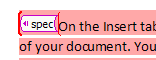 Since all three of these items are around the entire paragraph, they are stored outside of the paragraph. However, in order to ensure that their relative positions are stored correctly, any annotation which shall be displaced by the physical custom XML element specifies this information, resulting in the following WordprocessingML:<w:commentRangeStart w:id="0" />
<w:commentRangeStart w:id="1" w:displaced byCustomXml="next" />
<w:customXml w:element="spec" … />
<w:p>
  …
</w:p>The displacedByCustomXml attribute specifies that even though all three of these items are around the paragraph and will be moved inside the paragraph to be represented physically, the comment with ID 0 shall be inside the custom XML, but the comment with ID 1 shall be displaced to stay outside of the relative location of the next custom XML element (the spec element). end example]The possible values for this attribute are defined by the ST_DisplacedByCustomXml simple type (§).id (Annotation Identifier)Specifies a unique identifier for an annotation within a WordprocessingML document. The restrictions on the id attribute, if any, are defined by the parent XML element.If this attribute is omitted, then the document is non-conformant.[Example: Consider an annotation represented using the following WordprocessingML fragment:<w:… w:id="1" … >  …</w:…>The id attribute specifies that the ID of the current annotation is 1. This value is used to uniquely identify this annotation within the document content. end example]The possible values for this attribute are defined by the ST_DecimalNumber simple type (§).name (Bookmark Name)Specifies the bookmark name.If multiple bookmarks in a document share the same name, then the first bookmark (defined by the location of the bookmarkStart element in document order) shall be maintained, and all subsequent bookmarks should be ignored.[Example: Consider the following XML for a bookmark around a single word:<w:p>
  <w:bookmarkStart w:id="0" w:name="place" />
  <w:r>
    <w:t>Seattle</w:t>
  </w:r>
  <w:bookmarkEnd w:id="0" />
</w:p>The name attribute specifies that the name for this bookmark is place. end example]The possible values for this attribute are defined by the ST_String simple type (§).